ObjednávkaObjednávkaObjednávkaObjednávkaObjednávkaRO18000030RO18000030RO18000030Odběratel:Odběratel:Odběratel:Odběratel:Odběratel:IČ: 25007017IČ: 25007017IČ: 25007017IČ: 25007017IČ: 25007017DIČ: CZ25007017DIČ: CZ25007017DIČ: CZ25007017DIČ: CZ25007017DIČ: CZ25007017ObjednávkaObjednávkaObjednávkaObjednávkaObjednávkaRO18000030RO18000030RO18000030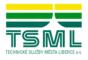 Technické služby města Liberce a.s.Technické služby města Liberce a.s.Technické služby města Liberce a.s.Technické služby města Liberce a.s.Technické služby města Liberce a.s.Technické služby města Liberce a.s.Technické služby města Liberce a.s.Technické služby města Liberce a.s.Technické služby města Liberce a.s.Technické služby města Liberce a.s.Středisko:Středisko:Středisko:Středisko:Technické služby města Liberce a.s.Technické služby města Liberce a.s.Technické služby města Liberce a.s.Technické služby města Liberce a.s.Technické služby města Liberce a.s.Technické služby města Liberce a.s.Technické služby města Liberce a.s.Technické služby města Liberce a.s.Technické služby města Liberce a.s.Technické služby města Liberce a.s.Datum vystavení:Datum vystavení:Datum vystavení:Datum vystavení:1.1.20181.1.2018Datum vystavení:Datum vystavení:Datum vystavení:Datum vystavení:1.1.20181.1.2018Erbenova 376/2Erbenova 376/2Datum vystavení:Datum vystavení:Datum vystavení:Datum vystavení:1.1.20181.1.2018Erbenova 376/2Erbenova 376/2460 08 Liberec 8460 08 Liberec 8460 08 Liberec 8460 08 Liberec 8460 08 Liberec 8460 08 Liberec 8460 08 Liberec 8460 08 Liberec 8460 08 Liberec 8460 08 Liberec 8Česká republikaČeská republikaČeská republikaČeská republikaČeská republikaČeská republikaČeská republikaČeská republikaČeská republikaČeská republikaČeská republikaČeská republikaČeská republikaČeská republikaČeská republikaČeská republikaČeská republikaČeská republikaČeská republikaČeská republikaČeská republikaČeská republikaČeská republikaČeská republikaČeská republikaČeská republikaČeská republikaČeská republikaČeská republikaČeská republikaIČ:7265039772650397Česká republikaČeská republikaČeská republikaČeská republikaČeská republikaČeská republikaČeská republikaČeská republikaČeská republikaČeská republikaDodavatel:Dodavatel:IČ:7265039772650397Česká republikaČeská republikaČeská republikaČeská republikaČeská republikaČeská republikaČeská republikaČeská republikaČeská republikaČeská republikaDodavatel:Dodavatel:IČ:7265039772650397Dodavatel:Dodavatel:IČ:7265039772650397Bankovní spojení:Bankovní spojení:Bankovní spojení:Bankovní spojení:Bankovní spojení:639461 / 0100639461 / 0100639461 / 0100639461 / 0100639461 / 0100639461 / 0100639461 / 0100639461 / 0100639461 / 0100639461 / 0100Dodavatel:Dodavatel:DIČ:CZ7706032620CZ7706032620Bankovní spojení:Bankovní spojení:Bankovní spojení:Bankovní spojení:Bankovní spojení:639461 / 0100639461 / 0100639461 / 0100639461 / 0100639461 / 0100639461 / 0100639461 / 0100639461 / 0100639461 / 0100639461 / 0100DIČ:CZ7706032620CZ7706032620Bankovní spojení:Bankovní spojení:Bankovní spojení:Bankovní spojení:Bankovní spojení:639461 / 0100639461 / 0100639461 / 0100639461 / 0100639461 / 0100639461 / 0100639461 / 0100639461 / 0100639461 / 0100639461 / 0100Bankovní spojení:Bankovní spojení:Bankovní spojení:Bankovní spojení:Bankovní spojení:639461 / 0100639461 / 0100639461 / 0100639461 / 0100639461 / 0100639461 / 0100639461 / 0100639461 / 0100639461 / 0100639461 / 0100IBAN:IBAN:IBAN:IBAN:IBAN:CZ72 0100 0000 0000 0063 9461CZ72 0100 0000 0000 0063 9461CZ72 0100 0000 0000 0063 9461CZ72 0100 0000 0000 0063 9461CZ72 0100 0000 0000 0063 9461CZ72 0100 0000 0000 0063 9461CZ72 0100 0000 0000 0063 9461CZ72 0100 0000 0000 0063 9461CZ72 0100 0000 0000 0063 9461CZ72 0100 0000 0000 0063 9461IBAN:IBAN:IBAN:IBAN:IBAN:CZ72 0100 0000 0000 0063 9461CZ72 0100 0000 0000 0063 9461CZ72 0100 0000 0000 0063 9461CZ72 0100 0000 0000 0063 9461CZ72 0100 0000 0000 0063 9461CZ72 0100 0000 0000 0063 9461CZ72 0100 0000 0000 0063 9461CZ72 0100 0000 0000 0063 9461CZ72 0100 0000 0000 0063 9461CZ72 0100 0000 0000 0063 9461Hazi JosefHazi JosefHazi JosefHazi JosefHazi JosefHazi JosefHazi JosefHazi JosefHazi JosefHazi JosefHazi JosefHazi JosefHazi JosefHazi JosefZastoupen:Zastoupen:Zastoupen:Šimoník Petr, Ing.Šimoník Petr, Ing.Šimoník Petr, Ing.Šimoník Petr, Ing.Šimoník Petr, Ing.Šimoník Petr, Ing.Šimoník Petr, Ing.Šimoník Petr, Ing.Šimoník Petr, Ing.Šimoník Petr, Ing.Hazi JosefHazi JosefHazi JosefHazi JosefHazi JosefHazi JosefHazi JosefZastoupen:Zastoupen:Zastoupen:Šimoník Petr, Ing.Šimoník Petr, Ing.Šimoník Petr, Ing.Šimoník Petr, Ing.Šimoník Petr, Ing.Šimoník Petr, Ing.Šimoník Petr, Ing.Šimoník Petr, Ing.Šimoník Petr, Ing.Šimoník Petr, Ing.Zastoupen:Zastoupen:Zastoupen:Šimoník Petr, Ing.Šimoník Petr, Ing.Šimoník Petr, Ing.Šimoník Petr, Ing.Šimoník Petr, Ing.Šimoník Petr, Ing.Šimoník Petr, Ing.Šimoník Petr, Ing.Šimoník Petr, Ing.Šimoník Petr, Ing.Hazi JosefHazi JosefHazi JosefHazi JosefHazi JosefHazi JosefHazi JosefVýkonný ředitelVýkonný ředitelVýkonný ředitelVýkonný ředitelVýkonný ředitelVýkonný ředitelVýkonný ředitelVýkonný ředitelVýkonný ředitelVýkonný ředitelHazi JosefHazi JosefHazi JosefHazi JosefHazi JosefHazi JosefHazi JosefVýkonný ředitelVýkonný ředitelVýkonný ředitelVýkonný ředitelVýkonný ředitelVýkonný ředitelVýkonný ředitelVýkonný ředitelVýkonný ředitelVýkonný ředitelPřímá 111Přímá 111Přímá 111Přímá 111Přímá 111Přímá 111Přímá 111Přímá 111Přímá 111Přímá 111Přímá 111Přímá 111Přímá 111Přímá 111Zapsána v obchodním rejstříku vedeném krajským soudem v Ústí nad Labem oddíl B, vložka 877Zapsána v obchodním rejstříku vedeném krajským soudem v Ústí nad Labem oddíl B, vložka 877Zapsána v obchodním rejstříku vedeném krajským soudem v Ústí nad Labem oddíl B, vložka 877Zapsána v obchodním rejstříku vedeném krajským soudem v Ústí nad Labem oddíl B, vložka 877Zapsána v obchodním rejstříku vedeném krajským soudem v Ústí nad Labem oddíl B, vložka 877Zapsána v obchodním rejstříku vedeném krajským soudem v Ústí nad Labem oddíl B, vložka 877Zapsána v obchodním rejstříku vedeném krajským soudem v Ústí nad Labem oddíl B, vložka 877Zapsána v obchodním rejstříku vedeném krajským soudem v Ústí nad Labem oddíl B, vložka 877Zapsána v obchodním rejstříku vedeném krajským soudem v Ústí nad Labem oddíl B, vložka 877Zapsána v obchodním rejstříku vedeném krajským soudem v Ústí nad Labem oddíl B, vložka 877Zapsána v obchodním rejstříku vedeném krajským soudem v Ústí nad Labem oddíl B, vložka 877Zapsána v obchodním rejstříku vedeném krajským soudem v Ústí nad Labem oddíl B, vložka 877Zapsána v obchodním rejstříku vedeném krajským soudem v Ústí nad Labem oddíl B, vložka 877Zapsána v obchodním rejstříku vedeném krajským soudem v Ústí nad Labem oddíl B, vložka 877Zapsána v obchodním rejstříku vedeném krajským soudem v Ústí nad Labem oddíl B, vložka 877Přímá 111Přímá 111Přímá 111Přímá 111Přímá 111Přímá 111Přímá 111Zapsána v obchodním rejstříku vedeném krajským soudem v Ústí nad Labem oddíl B, vložka 877Zapsána v obchodním rejstříku vedeném krajským soudem v Ústí nad Labem oddíl B, vložka 877Zapsána v obchodním rejstříku vedeném krajským soudem v Ústí nad Labem oddíl B, vložka 877Zapsána v obchodním rejstříku vedeném krajským soudem v Ústí nad Labem oddíl B, vložka 877Zapsána v obchodním rejstříku vedeném krajským soudem v Ústí nad Labem oddíl B, vložka 877Zapsána v obchodním rejstříku vedeném krajským soudem v Ústí nad Labem oddíl B, vložka 877Zapsána v obchodním rejstříku vedeném krajským soudem v Ústí nad Labem oddíl B, vložka 877Zapsána v obchodním rejstříku vedeném krajským soudem v Ústí nad Labem oddíl B, vložka 877Zapsána v obchodním rejstříku vedeném krajským soudem v Ústí nad Labem oddíl B, vložka 877Zapsána v obchodním rejstříku vedeném krajským soudem v Ústí nad Labem oddíl B, vložka 877Zapsána v obchodním rejstříku vedeném krajským soudem v Ústí nad Labem oddíl B, vložka 877Zapsána v obchodním rejstříku vedeném krajským soudem v Ústí nad Labem oddíl B, vložka 877Zapsána v obchodním rejstříku vedeném krajským soudem v Ústí nad Labem oddíl B, vložka 877Zapsána v obchodním rejstříku vedeném krajským soudem v Ústí nad Labem oddíl B, vložka 877Zapsána v obchodním rejstříku vedeném krajským soudem v Ústí nad Labem oddíl B, vložka 877460 01 Liberec 31460 01 Liberec 31460 01 Liberec 31460 01 Liberec 31460 01 Liberec 31460 01 Liberec 31460 01 Liberec 31Dodací podmínky:Dodací podmínky:Dodací podmínky:Dodací podmínky:Dodací podmínky:Dodací podmínky:Dle dohodyDle dohodyDle dohodyDle dohodyDle dohodyDle dohodyDle dohodyDle dohodyDle dohodyDle dohodyDodací podmínky:Dodací podmínky:Dodací podmínky:Dodací podmínky:Dodací podmínky:Dodací podmínky:Dle dohodyDle dohodyDle dohodyDle dohodyDle dohodyDle dohodyDle dohodyDle dohodyDle dohodyDle dohodyDodací podmínky:Dodací podmínky:Dodací podmínky:Dodací podmínky:Dodací podmínky:Dodací podmínky:Dle dohodyDle dohodyDle dohodyDle dohodyDle dohodyDle dohodyDle dohodyDle dohodyDle dohodyDle dohodyZastoupen:Zastoupen:Platební podmínky:Platební podmínky:Platební podmínky:Platební podmínky:Platební podmínky:Platební podmínky:Převodním příkazemPřevodním příkazemPřevodním příkazemPřevodním příkazemPřevodním příkazemPřevodním příkazemPřevodním příkazemPřevodním příkazemPřevodním příkazemPřevodním příkazemZastoupen:Zastoupen:Platební podmínky:Platební podmínky:Platební podmínky:Platební podmínky:Platební podmínky:Platební podmínky:Převodním příkazemPřevodním příkazemPřevodním příkazemPřevodním příkazemPřevodním příkazemPřevodním příkazemPřevodním příkazemPřevodním příkazemPřevodním příkazemPřevodním příkazemPřepravní podmínky:Přepravní podmínky:Přepravní podmínky:Přepravní podmínky:Přepravní podmínky:Přepravní podmínky:Naše dopravaNaše dopravaNaše dopravaNaše dopravaNaše dopravaNaše dopravaNaše dopravaNaše dopravaNaše dopravaNaše dopravaPřepravní podmínky:Přepravní podmínky:Přepravní podmínky:Přepravní podmínky:Přepravní podmínky:Přepravní podmínky:Naše dopravaNaše dopravaNaše dopravaNaše dopravaNaše dopravaNaše dopravaNaše dopravaNaše dopravaNaše dopravaNaše dopravaPřepravní podmínky:Přepravní podmínky:Přepravní podmínky:Přepravní podmínky:Přepravní podmínky:Přepravní podmínky:Naše dopravaNaše dopravaNaše dopravaNaše dopravaNaše dopravaNaše dopravaNaše dopravaNaše dopravaNaše dopravaNaše doprava1. Dohoda o dlouhodobé spolupráci1. Dohoda o dlouhodobé spolupráci1. Dohoda o dlouhodobé spolupráci1. Dohoda o dlouhodobé spolupráci1. Dohoda o dlouhodobé spolupráci1. Dohoda o dlouhodobé spolupráci1. Dohoda o dlouhodobé spolupráci1. Dohoda o dlouhodobé spolupráci1. Dohoda o dlouhodobé spolupráci1. Dohoda o dlouhodobé spolupráci1. Dohoda o dlouhodobé spolupráci1. Dohoda o dlouhodobé spolupráci1. Dohoda o dlouhodobé spolupráci1. Dohoda o dlouhodobé spolupráci1. Dohoda o dlouhodobé spolupráci1. Dohoda o dlouhodobé spolupráci1. Dohoda o dlouhodobé spolupráci1. Dohoda o dlouhodobé spolupráci1. Dohoda o dlouhodobé spolupráci1. Dohoda o dlouhodobé spolupráci1. Dohoda o dlouhodobé spolupráci1. Dohoda o dlouhodobé spolupráci1. Dohoda o dlouhodobé spolupráci1. Dohoda o dlouhodobé spolupráci1. Dohoda o dlouhodobé spolupráci1. Dohoda o dlouhodobé spolupráci1. Dohoda o dlouhodobé spolupráci1. Dohoda o dlouhodobé spolupráciNákup náhradních dílů a autopříslušenství a servisní služby v předpokládaném ročním objemu 150.000,- Kč bez DPH.Nákup náhradních dílů a autopříslušenství a servisní služby v předpokládaném ročním objemu 150.000,- Kč bez DPH.Nákup náhradních dílů a autopříslušenství a servisní služby v předpokládaném ročním objemu 150.000,- Kč bez DPH.Nákup náhradních dílů a autopříslušenství a servisní služby v předpokládaném ročním objemu 150.000,- Kč bez DPH.Nákup náhradních dílů a autopříslušenství a servisní služby v předpokládaném ročním objemu 150.000,- Kč bez DPH.Nákup náhradních dílů a autopříslušenství a servisní služby v předpokládaném ročním objemu 150.000,- Kč bez DPH.Nákup náhradních dílů a autopříslušenství a servisní služby v předpokládaném ročním objemu 150.000,- Kč bez DPH.Nákup náhradních dílů a autopříslušenství a servisní služby v předpokládaném ročním objemu 150.000,- Kč bez DPH.Nákup náhradních dílů a autopříslušenství a servisní služby v předpokládaném ročním objemu 150.000,- Kč bez DPH.Nákup náhradních dílů a autopříslušenství a servisní služby v předpokládaném ročním objemu 150.000,- Kč bez DPH.Nákup náhradních dílů a autopříslušenství a servisní služby v předpokládaném ročním objemu 150.000,- Kč bez DPH.Nákup náhradních dílů a autopříslušenství a servisní služby v předpokládaném ročním objemu 150.000,- Kč bez DPH.Nákup náhradních dílů a autopříslušenství a servisní služby v předpokládaném ročním objemu 150.000,- Kč bez DPH.Nákup náhradních dílů a autopříslušenství a servisní služby v předpokládaném ročním objemu 150.000,- Kč bez DPH.Nákup náhradních dílů a autopříslušenství a servisní služby v předpokládaném ročním objemu 150.000,- Kč bez DPH.Nákup náhradních dílů a autopříslušenství a servisní služby v předpokládaném ročním objemu 150.000,- Kč bez DPH.Nákup náhradních dílů a autopříslušenství a servisní služby v předpokládaném ročním objemu 150.000,- Kč bez DPH.Nákup náhradních dílů a autopříslušenství a servisní služby v předpokládaném ročním objemu 150.000,- Kč bez DPH.Nákup náhradních dílů a autopříslušenství a servisní služby v předpokládaném ročním objemu 150.000,- Kč bez DPH.Nákup náhradních dílů a autopříslušenství a servisní služby v předpokládaném ročním objemu 150.000,- Kč bez DPH.Nákup náhradních dílů a autopříslušenství a servisní služby v předpokládaném ročním objemu 150.000,- Kč bez DPH.Nákup náhradních dílů a autopříslušenství a servisní služby v předpokládaném ročním objemu 150.000,- Kč bez DPH.Nákup náhradních dílů a autopříslušenství a servisní služby v předpokládaném ročním objemu 150.000,- Kč bez DPH.Nákup náhradních dílů a autopříslušenství a servisní služby v předpokládaném ročním objemu 150.000,- Kč bez DPH.Nákup náhradních dílů a autopříslušenství a servisní služby v předpokládaném ročním objemu 150.000,- Kč bez DPH.Nákup náhradních dílů a autopříslušenství a servisní služby v předpokládaném ročním objemu 150.000,- Kč bez DPH.Nákup náhradních dílů a autopříslušenství a servisní služby v předpokládaném ročním objemu 150.000,- Kč bez DPH.Nákup náhradních dílů a autopříslušenství a servisní služby v předpokládaném ročním objemu 150.000,- Kč bez DPH.2. Prodávájící se zavazuje plnit předmět této smlouvy2. Prodávájící se zavazuje plnit předmět této smlouvy2. Prodávájící se zavazuje plnit předmět této smlouvy2. Prodávájící se zavazuje plnit předmět této smlouvy2. Prodávájící se zavazuje plnit předmět této smlouvy2. Prodávájící se zavazuje plnit předmět této smlouvy2. Prodávájící se zavazuje plnit předmět této smlouvy2. Prodávájící se zavazuje plnit předmět této smlouvy2. Prodávájící se zavazuje plnit předmět této smlouvy2. Prodávájící se zavazuje plnit předmět této smlouvy2. Prodávájící se zavazuje plnit předmět této smlouvy2. Prodávájící se zavazuje plnit předmět této smlouvy2. Prodávájící se zavazuje plnit předmět této smlouvy2. Prodávájící se zavazuje plnit předmět této smlouvy2. Prodávájící se zavazuje plnit předmět této smlouvyv období od 01.01.2018 do 31.12.2018.v období od 01.01.2018 do 31.12.2018.v období od 01.01.2018 do 31.12.2018.v období od 01.01.2018 do 31.12.2018.v období od 01.01.2018 do 31.12.2018.v období od 01.01.2018 do 31.12.2018.v období od 01.01.2018 do 31.12.2018.v období od 01.01.2018 do 31.12.2018.v období od 01.01.2018 do 31.12.2018.v období od 01.01.2018 do 31.12.2018.v období od 01.01.2018 do 31.12.2018.v období od 01.01.2018 do 31.12.2018.v období od 01.01.2018 do 31.12.2018.na základě požadavků níže uvedených zaměstnanců:na základě požadavků níže uvedených zaměstnanců:na základě požadavků níže uvedených zaměstnanců:na základě požadavků níže uvedených zaměstnanců:na základě požadavků níže uvedených zaměstnanců:na základě požadavků níže uvedených zaměstnanců:na základě požadavků níže uvedených zaměstnanců:na základě požadavků níže uvedených zaměstnanců:na základě požadavků níže uvedených zaměstnanců:na základě požadavků níže uvedených zaměstnanců:na základě požadavků níže uvedených zaměstnanců:na základě požadavků níže uvedených zaměstnanců:na základě požadavků níže uvedených zaměstnanců:v období od 01.01.2018 do 31.12.2018.v období od 01.01.2018 do 31.12.2018.v období od 01.01.2018 do 31.12.2018.v období od 01.01.2018 do 31.12.2018.v období od 01.01.2018 do 31.12.2018.v období od 01.01.2018 do 31.12.2018.v období od 01.01.2018 do 31.12.2018.v období od 01.01.2018 do 31.12.2018.v období od 01.01.2018 do 31.12.2018.v období od 01.01.2018 do 31.12.2018.v období od 01.01.2018 do 31.12.2018.v období od 01.01.2018 do 31.12.2018.v období od 01.01.2018 do 31.12.2018.v období od 01.01.2018 do 31.12.2018.v období od 01.01.2018 do 31.12.2018.v období od 01.01.2018 do 31.12.2018.v období od 01.01.2018 do 31.12.2018.v období od 01.01.2018 do 31.12.2018.v období od 01.01.2018 do 31.12.2018.v období od 01.01.2018 do 31.12.2018.v období od 01.01.2018 do 31.12.2018.v období od 01.01.2018 do 31.12.2018.v období od 01.01.2018 do 31.12.2018.v období od 01.01.2018 do 31.12.2018.v období od 01.01.2018 do 31.12.2018.v období od 01.01.2018 do 31.12.2018.xxxxxxxxxxxxxxxxxxxxxxxxxxxxxxxxxxxxxxxxxxxxxxxxxxxxxxxxxxxxxxxxxxxxxxxxxxxxxxxxxxxxxxxxxxxxxxxxxxxxxxxxxxxxxxxxxxxxxxxxxxxxxxxxxxxxxxxxxxxxxxxxxxxxxxxxxxxxxxxxxxxxxxxxxxxxxxxxxxxxxxxxxxxxxxxxxxxxxxxxxxxxxxxxxxxxxxxxxxxxxxxxxxxxxxxxxxxxxxxxxxxxxxxxxxxxxxxxxxxxxxxxxxxxxxxxxxxxxxxxxxxxxxxxxxxxxxxxxxxxxxxxxxxxxxxxxxxxxxxxxxxxxxxxxxxxxxxxxxxxxxxxxxxxxxxxxxxxxxxxxxxxxxxxxxxxxxxxxxxxxxxxxxxxxxxxxxxxxxxxxxxxxxxxxxxxxxxxxxxxxxxxxxxxxxxxxxxxxxxxxxxxxxxxxxxxxxxxxxxxxxxxxxxxxxxxxxxxxxxxxxxxxxxxxxxxxxxxxxxxxxxxxxxxxxxxxxxxxxxxxxxxxxxxxxxxxxxxxxxxxxxxxxxxxxxxxxxxxxxxxxxxxxxxxxxxxxxxxxxxxxxxxxxxxxxxxxxxxxxxxxxxxxxxxxxxxxxxxxxxxxxxxxxxxxxxxxxxxxxxxxxxxxxxxxxxxxxxxxxxxxxxxxxxxxxxxxxxxxxxxxxxxxxxxxxxxxxxxxxxxxxxxxxxxxxxxxxxxxxxxxxxxxxxxxxxxxxxxxxxxxxxxxxxxxxxxxxxxxxxxxxxxxxxxxxxxxxxxxxxxxxxxxxxxxxxxxxxxxxxxxxxxxxxxxxxxxxxxxxxxxxxxxxxxxxxxxxxxxxxxxxxxxxxxxxxxxxxxxxxxxxxxxxxxxxxxxxxxxxxxxxxxxxxxxxxxxxxxxxxxxxxxxxxxxxxxxxxxxxxxxxxxxxxxxxxxxxxxxxxxxxxxxxxxxxxxxxxxxxxxxxxxxxxxxxxxxxxxxxxxxxxxxxxxxxxxxxxxxxxxxxxxxxxxxxxxxxxxxxxxxxxxxxxxxxxxxxxxxxxxxxxxxxxxxxxxxxxxxxxxxxxxxxxxxxxxxxxxxxxxxxxxxxxxxxxxxxxxxxxxxxxxxxxxxxxxxxxxxxxxxxxxxxxxxxxxxxxxxxxxxxxxxxxxxxxxxxxxxxxxxxxxxxxxxxxxxxxxxxxxxxxxxxxxxxxxxxxxxxxxxxxxxxxxxxxxxxxxxxxxxxxxxxxxxxxxxxxxxxxxxxxxxxxxxxxxxxxxxxxxxxxxxxxxxxxxxxxxxxxxxxxxxxxxxxxxxxxxxxxxxxxxxxxxxxxxxxxxxxxxxxxxxxxxxxxxxxxxxxxxxxxxxxxxxxxxxxxxxxxxxxxxxxxxxxxxxxxxxxxxxxxxxxxxxxxxxxxxxxxxxxxxxxxxxxxxxxxxxxxxxxxxxxxxxxxxxxxxxxxxxxxxxxxxxxxxxxxxxxxxxxxxxxxxxxxxxxxxxxxxxxxxxxxxxxxxxxxxxxxxxxxxxxxxxxxxxxxxxxxxxxxxxxxxxxxxxxxxxxxxxxxxxxxxxxxxxxxxxxxxxxxxxxxxxxxxxxxxxxxxxxxxxxxxxxxxxxxxxxxxxxxxxxxxxxxxxxxxxxxxxxxxxxxxxxxxxxxxxxxxxxxxxxxxxxxxxxxxxxxxxxxxxxxxxxxxxxxxxxxxxxxxxxxxxxxxxxxxxxxxxxxxxxxxxxxxxxxxxxxxxxxxxxxxxxxxxxxxxxxxxxxxxxxxxxxxxxxxxxxxxxxxxv období od 01.01.2018 do 31.12.2018.v období od 01.01.2018 do 31.12.2018.v období od 01.01.2018 do 31.12.2018.v období od 01.01.2018 do 31.12.2018.v období od 01.01.2018 do 31.12.2018.v období od 01.01.2018 do 31.12.2018.v období od 01.01.2018 do 31.12.2018.v období od 01.01.2018 do 31.12.2018.v období od 01.01.2018 do 31.12.2018.v období od 01.01.2018 do 31.12.2018.v období od 01.01.2018 do 31.12.2018.v období od 01.01.2018 do 31.12.2018.v období od 01.01.2018 do 31.12.2018.v období od 01.01.2018 do 31.12.2018.v období od 01.01.2018 do 31.12.2018.v období od 01.01.2018 do 31.12.2018.v období od 01.01.2018 do 31.12.2018.v období od 01.01.2018 do 31.12.2018.v období od 01.01.2018 do 31.12.2018.v období od 01.01.2018 do 31.12.2018.v období od 01.01.2018 do 31.12.2018.v období od 01.01.2018 do 31.12.2018.v období od 01.01.2018 do 31.12.2018.v období od 01.01.2018 do 31.12.2018.v období od 01.01.2018 do 31.12.2018.v období od 01.01.2018 do 31.12.2018.v období od 01.01.2018 do 31.12.2018.v období od 01.01.2018 do 31.12.2018.v období od 01.01.2018 do 31.12.2018.v období od 01.01.2018 do 31.12.2018.v období od 01.01.2018 do 31.12.2018.v období od 01.01.2018 do 31.12.2018.v období od 01.01.2018 do 31.12.2018.v období od 01.01.2018 do 31.12.2018.v období od 01.01.2018 do 31.12.2018.v období od 01.01.2018 do 31.12.2018.v období od 01.01.2018 do 31.12.2018.v období od 01.01.2018 do 31.12.2018.v období od 01.01.2018 do 31.12.2018.4. Nedílnou součástí této objednávky jsou obchodní podmínky. Každá strana obdrží po jednom výtisku smlouvy.4. Nedílnou součástí této objednávky jsou obchodní podmínky. Každá strana obdrží po jednom výtisku smlouvy.4. Nedílnou součástí této objednávky jsou obchodní podmínky. Každá strana obdrží po jednom výtisku smlouvy.4. Nedílnou součástí této objednávky jsou obchodní podmínky. Každá strana obdrží po jednom výtisku smlouvy.4. Nedílnou součástí této objednávky jsou obchodní podmínky. Každá strana obdrží po jednom výtisku smlouvy.4. Nedílnou součástí této objednávky jsou obchodní podmínky. Každá strana obdrží po jednom výtisku smlouvy.4. Nedílnou součástí této objednávky jsou obchodní podmínky. Každá strana obdrží po jednom výtisku smlouvy.4. Nedílnou součástí této objednávky jsou obchodní podmínky. Každá strana obdrží po jednom výtisku smlouvy.4. Nedílnou součástí této objednávky jsou obchodní podmínky. Každá strana obdrží po jednom výtisku smlouvy.4. Nedílnou součástí této objednávky jsou obchodní podmínky. Každá strana obdrží po jednom výtisku smlouvy.4. Nedílnou součástí této objednávky jsou obchodní podmínky. Každá strana obdrží po jednom výtisku smlouvy.4. Nedílnou součástí této objednávky jsou obchodní podmínky. Každá strana obdrží po jednom výtisku smlouvy.4. Nedílnou součástí této objednávky jsou obchodní podmínky. Každá strana obdrží po jednom výtisku smlouvy.4. Nedílnou součástí této objednávky jsou obchodní podmínky. Každá strana obdrží po jednom výtisku smlouvy.4. Nedílnou součástí této objednávky jsou obchodní podmínky. Každá strana obdrží po jednom výtisku smlouvy.v období od 01.01.2018 do 31.12.2018.v období od 01.01.2018 do 31.12.2018.v období od 01.01.2018 do 31.12.2018.v období od 01.01.2018 do 31.12.2018.v období od 01.01.2018 do 31.12.2018.v období od 01.01.2018 do 31.12.2018.v období od 01.01.2018 do 31.12.2018.v období od 01.01.2018 do 31.12.2018.v období od 01.01.2018 do 31.12.2018.v období od 01.01.2018 do 31.12.2018.v období od 01.01.2018 do 31.12.2018.v období od 01.01.2018 do 31.12.2018.v období od 01.01.2018 do 31.12.2018.5. Číslo objednávky uvádějte na faktuře, všech dopisech, dodatcích, nákladních a dodacích listech a na účtech.5. Číslo objednávky uvádějte na faktuře, všech dopisech, dodatcích, nákladních a dodacích listech a na účtech.5. Číslo objednávky uvádějte na faktuře, všech dopisech, dodatcích, nákladních a dodacích listech a na účtech.5. Číslo objednávky uvádějte na faktuře, všech dopisech, dodatcích, nákladních a dodacích listech a na účtech.5. Číslo objednávky uvádějte na faktuře, všech dopisech, dodatcích, nákladních a dodacích listech a na účtech.5. Číslo objednávky uvádějte na faktuře, všech dopisech, dodatcích, nákladních a dodacích listech a na účtech.5. Číslo objednávky uvádějte na faktuře, všech dopisech, dodatcích, nákladních a dodacích listech a na účtech.5. Číslo objednávky uvádějte na faktuře, všech dopisech, dodatcích, nákladních a dodacích listech a na účtech.5. Číslo objednávky uvádějte na faktuře, všech dopisech, dodatcích, nákladních a dodacích listech a na účtech.5. Číslo objednávky uvádějte na faktuře, všech dopisech, dodatcích, nákladních a dodacích listech a na účtech.5. Číslo objednávky uvádějte na faktuře, všech dopisech, dodatcích, nákladních a dodacích listech a na účtech.5. Číslo objednávky uvádějte na faktuře, všech dopisech, dodatcích, nákladních a dodacích listech a na účtech.5. Číslo objednávky uvádějte na faktuře, všech dopisech, dodatcích, nákladních a dodacích listech a na účtech.5. Číslo objednávky uvádějte na faktuře, všech dopisech, dodatcích, nákladních a dodacích listech a na účtech.5. Číslo objednávky uvádějte na faktuře, všech dopisech, dodatcích, nákladních a dodacích listech a na účtech.v období od 01.01.2018 do 31.12.2018.v období od 01.01.2018 do 31.12.2018.v období od 01.01.2018 do 31.12.2018.v období od 01.01.2018 do 31.12.2018.v období od 01.01.2018 do 31.12.2018.v období od 01.01.2018 do 31.12.2018.v období od 01.01.2018 do 31.12.2018.v období od 01.01.2018 do 31.12.2018.v období od 01.01.2018 do 31.12.2018.v období od 01.01.2018 do 31.12.2018.v období od 01.01.2018 do 31.12.2018.v období od 01.01.2018 do 31.12.2018.v období od 01.01.2018 do 31.12.2018.    Bez jednoznačné identifikace nemůžeme Vaši fakturu uhradit.    Bez jednoznačné identifikace nemůžeme Vaši fakturu uhradit.    Bez jednoznačné identifikace nemůžeme Vaši fakturu uhradit.    Bez jednoznačné identifikace nemůžeme Vaši fakturu uhradit.    Bez jednoznačné identifikace nemůžeme Vaši fakturu uhradit.    Bez jednoznačné identifikace nemůžeme Vaši fakturu uhradit.    Bez jednoznačné identifikace nemůžeme Vaši fakturu uhradit.    Bez jednoznačné identifikace nemůžeme Vaši fakturu uhradit.    Bez jednoznačné identifikace nemůžeme Vaši fakturu uhradit.    Bez jednoznačné identifikace nemůžeme Vaši fakturu uhradit.    Bez jednoznačné identifikace nemůžeme Vaši fakturu uhradit.    Bez jednoznačné identifikace nemůžeme Vaši fakturu uhradit.    Bez jednoznačné identifikace nemůžeme Vaši fakturu uhradit.    Bez jednoznačné identifikace nemůžeme Vaši fakturu uhradit.    Bez jednoznačné identifikace nemůžeme Vaši fakturu uhradit.v období od 01.01.2018 do 31.12.2018.v období od 01.01.2018 do 31.12.2018.v období od 01.01.2018 do 31.12.2018.v období od 01.01.2018 do 31.12.2018.v období od 01.01.2018 do 31.12.2018.v období od 01.01.2018 do 31.12.2018.v období od 01.01.2018 do 31.12.2018.v období od 01.01.2018 do 31.12.2018.v období od 01.01.2018 do 31.12.2018.v období od 01.01.2018 do 31.12.2018.v období od 01.01.2018 do 31.12.2018.v období od 01.01.2018 do 31.12.2018.v období od 01.01.2018 do 31.12.2018.xxxxxxxxxxxxxxxxxxxxxxxxxxxxxxxxxxxxxxxxxxxxxxxxxxxxxxxxxxxxxxxxxxxxxxxxxxxxxxxxxxxxxxxxxxxxxxxxxxxxxxxxxxxxxxxxxxxxxxxxxxxxxxxxxxxxxxxxxxxxxxxxxxxxxxxxxxxxxxxxxxxxxxxxxxxxxxxxxxxxxxxxxxxxxxxxxxxxxxxxxxxxxxxxxxxxxxxxxxxxxxxxxxxxxxxxxxxxxxxxxxxxxxxxxxxxxxxxxxxxxxxxxxxxxxxxxxxxxxxxxxxxxxxxxxxxxxxxxxxxxxxxxxxxxxxxxxxxxxxxxxxxxxxxxxxxxxxxxxxxxxxxxxxxxxxxxxxxxxxxxxxxxxxxxxxxxxxxxxxxxxxxxxxxxxxxxxxxxxxxxxxxxxxxxxxxxxxxxxxxxxxxxxxxxxxxxxxxxxxxxxxxxxxxxxxxxxxxxxxxxxxxxxxxxxxxxxxxxxxxxxxxxxxxxxxxxxxxxxxxxxxxxxxxxxxxxxxxxxxxxxxxxxxxxxxxxxxxxxxxxxxxxxxxxxxxxxxxxxxxxxxxxxxxxxxxxxxxxxxxxxxxxxxxxxxxxxxxxxxxxxxxxxxxxxxxxxxxxxxxxxxxxxxxxxxxxxxxxxxxxxxxxxxxxxxxxxxxxxxxxxxxxxxxxxxxxxxxxxxxxxxxxxxxxxxxxxxxxxxxxxxxxxxxxxxxxxxxxxxxxxxxxxxxxxxxxxxxxxxxxxxxxxxxxxv období od 01.01.2018 do 31.12.2018.v období od 01.01.2018 do 31.12.2018.v období od 01.01.2018 do 31.12.2018.v období od 01.01.2018 do 31.12.2018.v období od 01.01.2018 do 31.12.2018.v období od 01.01.2018 do 31.12.2018.v období od 01.01.2018 do 31.12.2018.v období od 01.01.2018 do 31.12.2018.v období od 01.01.2018 do 31.12.2018.v období od 01.01.2018 do 31.12.2018.v období od 01.01.2018 do 31.12.2018.v období od 01.01.2018 do 31.12.2018.v období od 01.01.2018 do 31.12.2018.    xxxxxxxxxxxxxxxxxxxxxxxxxxxxxxxxxxxxxxxxxxxx PÍSMENY a čitelný podpis.    xxxxxxxxxxxxxxxxxxxxxxxxxxxxxxxxxxxxxxxxxxxx PÍSMENY a čitelný podpis.    xxxxxxxxxxxxxxxxxxxxxxxxxxxxxxxxxxxxxxxxxxxx PÍSMENY a čitelný podpis.    xxxxxxxxxxxxxxxxxxxxxxxxxxxxxxxxxxxxxxxxxxxx PÍSMENY a čitelný podpis.    xxxxxxxxxxxxxxxxxxxxxxxxxxxxxxxxxxxxxxxxxxxx PÍSMENY a čitelný podpis.    xxxxxxxxxxxxxxxxxxxxxxxxxxxxxxxxxxxxxxxxxxxx PÍSMENY a čitelný podpis.    xxxxxxxxxxxxxxxxxxxxxxxxxxxxxxxxxxxxxxxxxxxx PÍSMENY a čitelný podpis.    xxxxxxxxxxxxxxxxxxxxxxxxxxxxxxxxxxxxxxxxxxxx PÍSMENY a čitelný podpis.    xxxxxxxxxxxxxxxxxxxxxxxxxxxxxxxxxxxxxxxxxxxx PÍSMENY a čitelný podpis.    xxxxxxxxxxxxxxxxxxxxxxxxxxxxxxxxxxxxxxxxxxxx PÍSMENY a čitelný podpis.    xxxxxxxxxxxxxxxxxxxxxxxxxxxxxxxxxxxxxxxxxxxx PÍSMENY a čitelný podpis.    xxxxxxxxxxxxxxxxxxxxxxxxxxxxxxxxxxxxxxxxxxxx PÍSMENY a čitelný podpis.    xxxxxxxxxxxxxxxxxxxxxxxxxxxxxxxxxxxxxxxxxxxx PÍSMENY a čitelný podpis.    xxxxxxxxxxxxxxxxxxxxxxxxxxxxxxxxxxxxxxxxxxxx PÍSMENY a čitelný podpis.    xxxxxxxxxxxxxxxxxxxxxxxxxxxxxxxxxxxxxxxxxxxx PÍSMENY a čitelný podpis.v období od 01.01.2018 do 31.12.2018.v období od 01.01.2018 do 31.12.2018.v období od 01.01.2018 do 31.12.2018.v období od 01.01.2018 do 31.12.2018.v období od 01.01.2018 do 31.12.2018.v období od 01.01.2018 do 31.12.2018.v období od 01.01.2018 do 31.12.2018.v období od 01.01.2018 do 31.12.2018.v období od 01.01.2018 do 31.12.2018.v období od 01.01.2018 do 31.12.2018.v období od 01.01.2018 do 31.12.2018.v období od 01.01.2018 do 31.12.2018.v období od 01.01.2018 do 31.12.2018.v období od 01.01.2018 do 31.12.2018.v období od 01.01.2018 do 31.12.2018.v období od 01.01.2018 do 31.12.2018.v období od 01.01.2018 do 31.12.2018.v období od 01.01.2018 do 31.12.2018.v období od 01.01.2018 do 31.12.2018.v období od 01.01.2018 do 31.12.2018.v období od 01.01.2018 do 31.12.2018.v období od 01.01.2018 do 31.12.2018.v období od 01.01.2018 do 31.12.2018.v období od 01.01.2018 do 31.12.2018.v období od 01.01.2018 do 31.12.2018.v období od 01.01.2018 do 31.12.2018.V Liberci dne 01.01.2018V Liberci dne 01.01.2018V Liberci dne 01.01.2018V Liberci dne 01.01.2018V Liberci dne 01.01.2018V Liberci dne 01.01.2018V Liberci dne 01.01.2018V Liberci dne 01.01.2018V Liberci dne 01.01.2018V Liberci dne 01.01.2018V Liberci dne 01.01.2018V Liberci dne 01.01.2018v období od 01.01.2018 do 31.12.2018.v období od 01.01.2018 do 31.12.2018.v období od 01.01.2018 do 31.12.2018.v období od 01.01.2018 do 31.12.2018.v období od 01.01.2018 do 31.12.2018.v období od 01.01.2018 do 31.12.2018.v období od 01.01.2018 do 31.12.2018.v období od 01.01.2018 do 31.12.2018.v období od 01.01.2018 do 31.12.2018.v období od 01.01.2018 do 31.12.2018.v období od 01.01.2018 do 31.12.2018.v období od 01.01.2018 do 31.12.2018.v období od 01.01.2018 do 31.12.2018.V Liberci dne 01.01.2018V Liberci dne 01.01.2018V Liberci dne 01.01.2018V Liberci dne 01.01.2018V Liberci dne 01.01.2018V Liberci dne 01.01.2018V Liberci dne 01.01.2018V Liberci dne 01.01.2018V Liberci dne 01.01.2018V Liberci dne 01.01.2018V Liberci dne 01.01.2018V Liberci dne 01.01.2018Vystavil:Vystavil:v období od 01.01.2018 do 31.12.2018.v období od 01.01.2018 do 31.12.2018.v období od 01.01.2018 do 31.12.2018.v období od 01.01.2018 do 31.12.2018.v období od 01.01.2018 do 31.12.2018.v období od 01.01.2018 do 31.12.2018.v období od 01.01.2018 do 31.12.2018.v období od 01.01.2018 do 31.12.2018.v období od 01.01.2018 do 31.12.2018.v období od 01.01.2018 do 31.12.2018.v období od 01.01.2018 do 31.12.2018.v období od 01.01.2018 do 31.12.2018.v období od 01.01.2018 do 31.12.2018.Vystavil:Vystavil:v období od 01.01.2018 do 31.12.2018.v období od 01.01.2018 do 31.12.2018.v období od 01.01.2018 do 31.12.2018.v období od 01.01.2018 do 31.12.2018.v období od 01.01.2018 do 31.12.2018.v období od 01.01.2018 do 31.12.2018.v období od 01.01.2018 do 31.12.2018.v období od 01.01.2018 do 31.12.2018.v období od 01.01.2018 do 31.12.2018.v období od 01.01.2018 do 31.12.2018.v období od 01.01.2018 do 31.12.2018.v období od 01.01.2018 do 31.12.2018.v období od 01.01.2018 do 31.12.2018.Telefon:Telefon:v období od 01.01.2018 do 31.12.2018.v období od 01.01.2018 do 31.12.2018.v období od 01.01.2018 do 31.12.2018.v období od 01.01.2018 do 31.12.2018.v období od 01.01.2018 do 31.12.2018.v období od 01.01.2018 do 31.12.2018.v období od 01.01.2018 do 31.12.2018.v období od 01.01.2018 do 31.12.2018.v období od 01.01.2018 do 31.12.2018.v období od 01.01.2018 do 31.12.2018.v období od 01.01.2018 do 31.12.2018.v období od 01.01.2018 do 31.12.2018.v období od 01.01.2018 do 31.12.2018.Email:Email:v období od 01.01.2018 do 31.12.2018.v období od 01.01.2018 do 31.12.2018.v období od 01.01.2018 do 31.12.2018.v období od 01.01.2018 do 31.12.2018.v období od 01.01.2018 do 31.12.2018.v období od 01.01.2018 do 31.12.2018.v období od 01.01.2018 do 31.12.2018.v období od 01.01.2018 do 31.12.2018.v období od 01.01.2018 do 31.12.2018.v období od 01.01.2018 do 31.12.2018.v období od 01.01.2018 do 31.12.2018.v období od 01.01.2018 do 31.12.2018.v období od 01.01.2018 do 31.12.2018.3. Cena: xxxxxxxxxxxxxxxxxxxxxxxxxxxxxxxxxxxxxxxxxxxxxxxxxxxxxxxxxxxxxxxxxxxxxxxxxxxxxxxxxxxxxxxxxxxxxxxxxxxxxxxxxxxxxxxxxxxxxxxxxxxxxxxxxxxxxxxxxxxxxxx3. Cena: xxxxxxxxxxxxxxxxxxxxxxxxxxxxxxxxxxxxxxxxxxxxxxxxxxxxxxxxxxxxxxxxxxxxxxxxxxxxxxxxxxxxxxxxxxxxxxxxxxxxxxxxxxxxxxxxxxxxxxxxxxxxxxxxxxxxxxxxxxxxxxx3. Cena: xxxxxxxxxxxxxxxxxxxxxxxxxxxxxxxxxxxxxxxxxxxxxxxxxxxxxxxxxxxxxxxxxxxxxxxxxxxxxxxxxxxxxxxxxxxxxxxxxxxxxxxxxxxxxxxxxxxxxxxxxxxxxxxxxxxxxxxxxxxxxxx3. Cena: xxxxxxxxxxxxxxxxxxxxxxxxxxxxxxxxxxxxxxxxxxxxxxxxxxxxxxxxxxxxxxxxxxxxxxxxxxxxxxxxxxxxxxxxxxxxxxxxxxxxxxxxxxxxxxxxxxxxxxxxxxxxxxxxxxxxxxxxxxxxxxx3. Cena: xxxxxxxxxxxxxxxxxxxxxxxxxxxxxxxxxxxxxxxxxxxxxxxxxxxxxxxxxxxxxxxxxxxxxxxxxxxxxxxxxxxxxxxxxxxxxxxxxxxxxxxxxxxxxxxxxxxxxxxxxxxxxxxxxxxxxxxxxxxxxxx3. Cena: xxxxxxxxxxxxxxxxxxxxxxxxxxxxxxxxxxxxxxxxxxxxxxxxxxxxxxxxxxxxxxxxxxxxxxxxxxxxxxxxxxxxxxxxxxxxxxxxxxxxxxxxxxxxxxxxxxxxxxxxxxxxxxxxxxxxxxxxxxxxxxx3. Cena: xxxxxxxxxxxxxxxxxxxxxxxxxxxxxxxxxxxxxxxxxxxxxxxxxxxxxxxxxxxxxxxxxxxxxxxxxxxxxxxxxxxxxxxxxxxxxxxxxxxxxxxxxxxxxxxxxxxxxxxxxxxxxxxxxxxxxxxxxxxxxxx3. Cena: xxxxxxxxxxxxxxxxxxxxxxxxxxxxxxxxxxxxxxxxxxxxxxxxxxxxxxxxxxxxxxxxxxxxxxxxxxxxxxxxxxxxxxxxxxxxxxxxxxxxxxxxxxxxxxxxxxxxxxxxxxxxxxxxxxxxxxxxxxxxxxx3. Cena: xxxxxxxxxxxxxxxxxxxxxxxxxxxxxxxxxxxxxxxxxxxxxxxxxxxxxxxxxxxxxxxxxxxxxxxxxxxxxxxxxxxxxxxxxxxxxxxxxxxxxxxxxxxxxxxxxxxxxxxxxxxxxxxxxxxxxxxxxxxxxxx3. Cena: xxxxxxxxxxxxxxxxxxxxxxxxxxxxxxxxxxxxxxxxxxxxxxxxxxxxxxxxxxxxxxxxxxxxxxxxxxxxxxxxxxxxxxxxxxxxxxxxxxxxxxxxxxxxxxxxxxxxxxxxxxxxxxxxxxxxxxxxxxxxxxx3. Cena: xxxxxxxxxxxxxxxxxxxxxxxxxxxxxxxxxxxxxxxxxxxxxxxxxxxxxxxxxxxxxxxxxxxxxxxxxxxxxxxxxxxxxxxxxxxxxxxxxxxxxxxxxxxxxxxxxxxxxxxxxxxxxxxxxxxxxxxxxxxxxxx3. Cena: xxxxxxxxxxxxxxxxxxxxxxxxxxxxxxxxxxxxxxxxxxxxxxxxxxxxxxxxxxxxxxxxxxxxxxxxxxxxxxxxxxxxxxxxxxxxxxxxxxxxxxxxxxxxxxxxxxxxxxxxxxxxxxxxxxxxxxxxxxxxxxx3. Cena: xxxxxxxxxxxxxxxxxxxxxxxxxxxxxxxxxxxxxxxxxxxxxxxxxxxxxxxxxxxxxxxxxxxxxxxxxxxxxxxxxxxxxxxxxxxxxxxxxxxxxxxxxxxxxxxxxxxxxxxxxxxxxxxxxxxxxxxxxxxxxxx3. Cena: xxxxxxxxxxxxxxxxxxxxxxxxxxxxxxxxxxxxxxxxxxxxxxxxxxxxxxxxxxxxxxxxxxxxxxxxxxxxxxxxxxxxxxxxxxxxxxxxxxxxxxxxxxxxxxxxxxxxxxxxxxxxxxxxxxxxxxxxxxxxxxx3. Cena: xxxxxxxxxxxxxxxxxxxxxxxxxxxxxxxxxxxxxxxxxxxxxxxxxxxxxxxxxxxxxxxxxxxxxxxxxxxxxxxxxxxxxxxxxxxxxxxxxxxxxxxxxxxxxxxxxxxxxxxxxxxxxxxxxxxxxxxxxxxxxxxv období od 01.01.2018 do 31.12.2018.v období od 01.01.2018 do 31.12.2018.v období od 01.01.2018 do 31.12.2018.v období od 01.01.2018 do 31.12.2018.v období od 01.01.2018 do 31.12.2018.v období od 01.01.2018 do 31.12.2018.v období od 01.01.2018 do 31.12.2018.v období od 01.01.2018 do 31.12.2018.v období od 01.01.2018 do 31.12.2018.v období od 01.01.2018 do 31.12.2018.v období od 01.01.2018 do 31.12.2018.v období od 01.01.2018 do 31.12.2018.v období od 01.01.2018 do 31.12.2018.za prodávájícíhoza prodávájícíhoza prodávájícíhoza prodávájícíhoza prodávájícíhoza prodávájícíhoza prodávájícíhoza prodávájícíhoza prodávájícíhoza prodávájícíhoza prodávájícíhov období od 01.01.2018 do 31.12.2018.v období od 01.01.2018 do 31.12.2018.v období od 01.01.2018 do 31.12.2018.v období od 01.01.2018 do 31.12.2018.v období od 01.01.2018 do 31.12.2018.v období od 01.01.2018 do 31.12.2018.v období od 01.01.2018 do 31.12.2018.v období od 01.01.2018 do 31.12.2018.v období od 01.01.2018 do 31.12.2018.v období od 01.01.2018 do 31.12.2018.v období od 01.01.2018 do 31.12.2018.v období od 01.01.2018 do 31.12.2018.v období od 01.01.2018 do 31.12.2018.